MATEMÁTICA       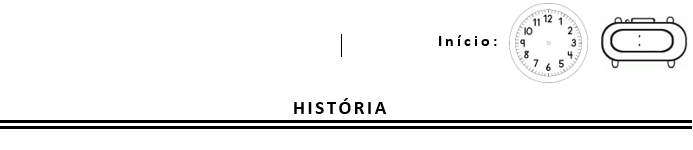 ATIVIDADE DE CASA.COM A SUA TABELA DA ATIVIDADE DO DIA ANTERIOR, ANALISE A SUA PONTUAÇÃO.FAÇA A SOMA DO VALOR DAS SUAS JOGADAS E PREENCHA O ÁBACO ABAIXO.NOME DA EQUIPE:__________________________________________________________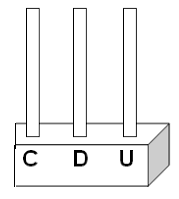 